Payment and Insurance InformationWE ARE PROVIDERS OF ALMOST EVERY INSURANCE!We accept all major credit cards, and financing is available through Care Credit. Additionally, HSA, FSA and other similar type plans are accepted.  We also offer payment plans if needed.  We are participating providers for the insurances listed below.  And will gladly file insurance claims to any major carrier.   We simplify the checkout process by submitting insurance claims electronically for you.  We accept the companies listed below.  The web address for each company is listed under the icon should you have questions regarding your coverage.  Should you not have dental coverage we offer a 5 percent discount.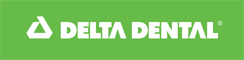 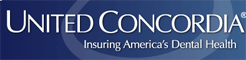 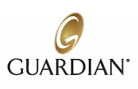 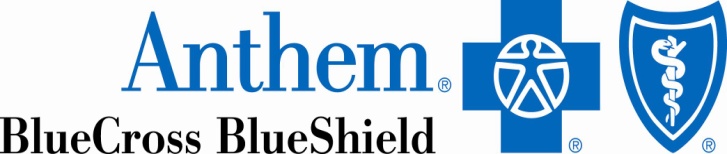 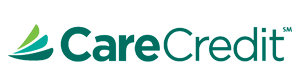 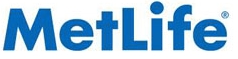 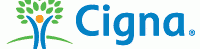 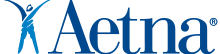 www.deltadental.comwww.unitedconcordia.comwww.guardiananytime.comwww.anthem.comwww.carecredit.com/dentistrywww.metlife.com/individual/dental-insurance-center/www.cigna.com/individuals-families/cigna-dental-insurancewww.aetna.com/individuals-families/dental-insurance.html